Неделя профилактики употребления наркотических средств 27.02. – 05.03.2023 г.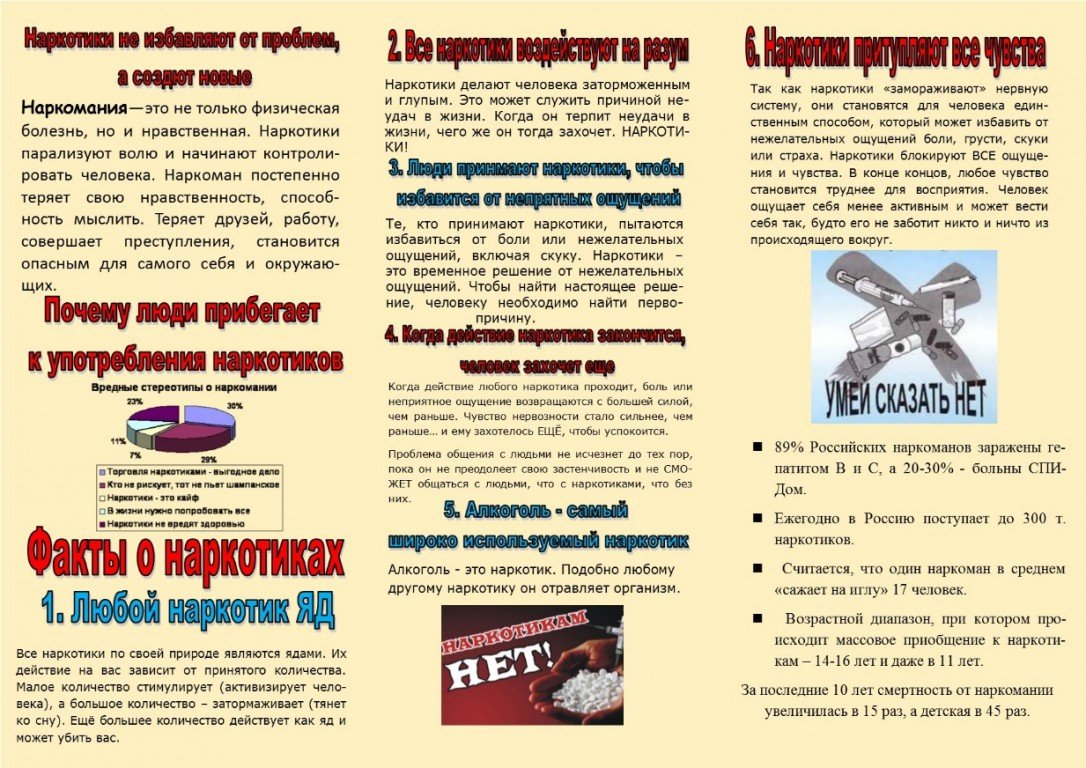 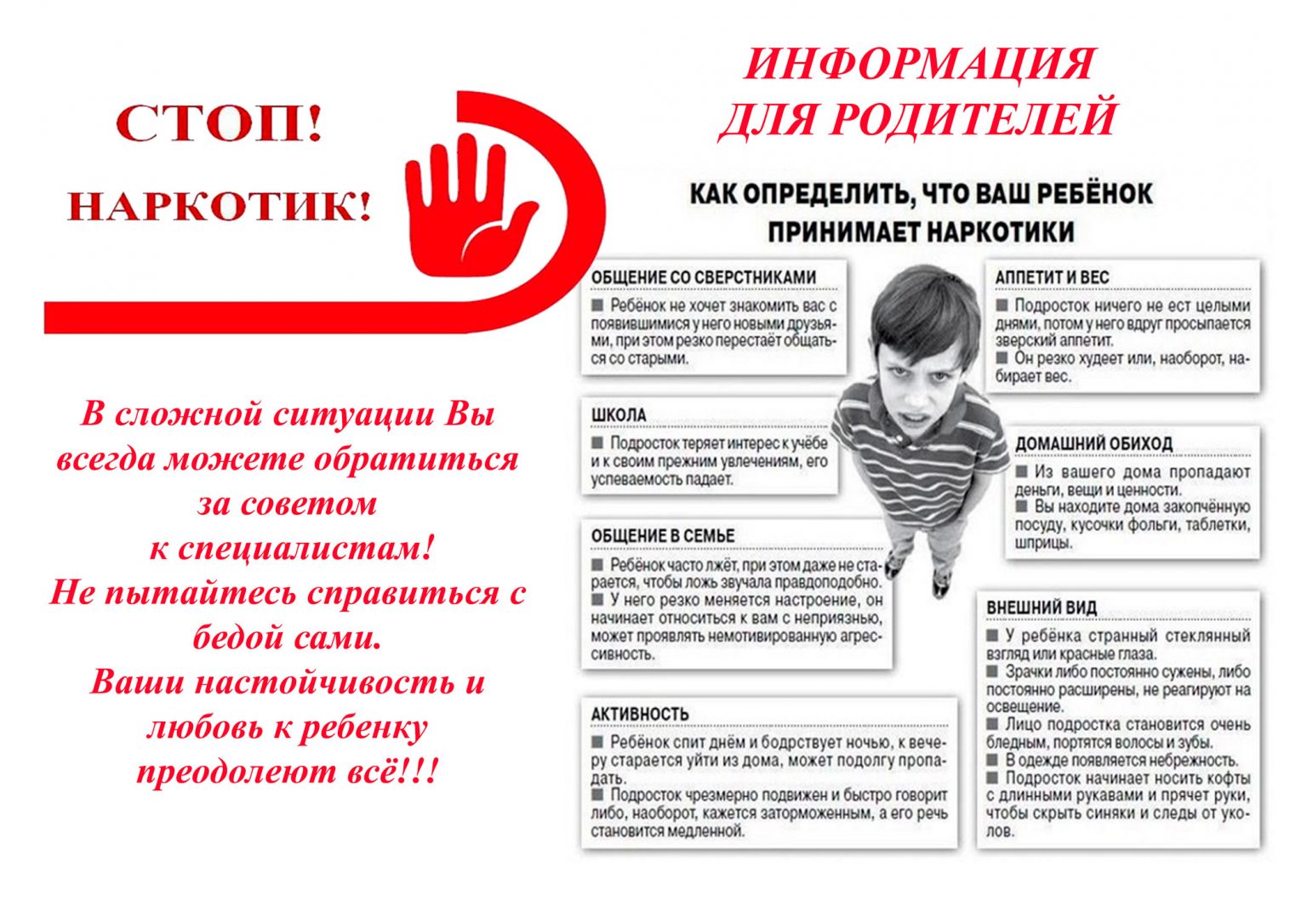 